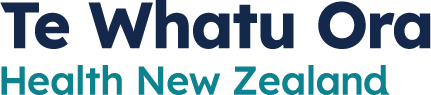 INCREASING ACCESS TO FUNDED VACCINES IN COMMUNITY PHARMACIESTēnā koutou,The National Immunisation Programme (the Programme) acknowledges and appreciates the increasingly significant role community pharmacies play in lifting vaccination rates across the motu.On 1 June 2023, Pharmac removed the Xpharm restriction from four vaccines on the National Immunisation Schedule. This change allows vaccinating community pharmacies to provide funded immunisations to eligible health consumers. These four vaccines are as follows: Meningococcal B (Bexsero®)Meningococcal ACWY (MenQuadfi®)Human papillomavirus (HPV) (Gardasil 9®)Varicella zoster (Shingles) (Shingrix®)The list price for MMR vaccine (Priorix®) will be removed to align with the availability of the vaccines listed above. Funded Tdap vaccine (Boostrix®) has been available for vaccinating pharmacies to order since 2022. From 1 August 2023, vaccinating pharmacies that hold an Immunisation Schedule within their Integrated Community Pharmacy Service Agreement (ICPSA) that incorporates Variation 4, will be enabled to order identified vaccines (full range listed page 4) with no upfront purchase cost, administer them to eligible health consumers according to Pharmac eligibility criteria, record the vaccination and claim the immunisation administration fee for this service.Providing equitable immunisation servicesWe acknowledge the role of pharmacy for our communities. By making these funded vaccines available for pharmacies, it will provide our communities with a wider range of vaccination options and help contribute to more equitable vaccination uptake for whānau, aligning with our commitment to Te Tiriti o Waitangi. We embrace the opportunity to partner with providers to encourage whānau to obtain vaccinations and empowering whānau to access vaccination services in a manner that best meets their needs. Supporting pharmacyTo support the sector in this expansion of immunisation services in community pharmacy, this operational document has been developed to assist in the planning for the introduction of these vaccines. Further updates would be cascaded via usual pharmacy communication channels. The following forums are also planned:The Immunisation Advisory Centre (IMAC) held a clinical refresher webinar on 6 July 2023. The webinar has been recorded and is available here. The Programme will run an Operational Drop-in Q&A session via Teams from 6:30 - 7:30pm on 19 July 2023. A link to join the session is here. This will be an open forum for districts, immunisation co-ordinators and pharmacy staff to have their operational questions answered. If you have any questions or comments at any stage, please reach out to the Programme at immunisation@health.govt.nzThank you again for the continued commitment from you and your teams in protecting people in Aotearoa against vaccine preventable diseases.Ngā mihi,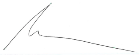 Rob HumphrysActing GM, OperationsNational Immunisation ProgrammeADDITIONAL VACCINES AVAILABLE FROM 1 AUGUST 2023LINKS AND RESOURCES VACCINATION IN PHARMACIESBelow is the full range of vaccines that a vaccinating pharmacy may offer1: Funded via vaccinating pharmacies that hold an Immunisation Schedule within their Integrated Community Pharmacy Service Agreement (ICPSA) that incorporates Variation 4.	WORKFORCEPharmacist Vaccinators have completed an approved vaccinator training course, have appropriate current first aid and comply with the immunisation standards of Manatū Hauora (Ministry of Health). Vaccinator education has been included in the Intern Pharmacist programme giving Intern Pharmacists the ability to provide vaccinations as well. The range of specified vaccines Pharmacist Vaccinators and Intern Pharmacist Vaccinators can administer is included on page 4. Further detail can be found on the IMAC website here.The clinical assessment undertaken by a vaccinator determines the age range they can vaccinate. The majority of Pharmacist Vaccinators have been assessed using the deltoid muscle, hence are restricted to administering to people aged 3 years and above (unless other restrictions apply a higher age band). A Pharmacist Vaccinator wishing to vaccinate infants will need to obtain suitable experience under prescription or standing order, an additional clinical assessment, and authorisation by local Medical Officer of Health. Pharmacists who wish to undertake this process should discuss with their local Immunisation Coordinator to clarify any additional local requirements.Provisional Pharmacist Vaccinators are registered Pharmacists or Intern Pharmacists who have completed training and received provisional authorisation. They can only administer influenza (3 years and older) and MMR (16 years and older) vaccines, plus COVID-19 vaccines if they provide evidence of completing the required training. The Programme encourages Provisional Pharmacist Vaccinators to upskill to become Pharmacist Vaccinators to deliver a broader scope of vaccines.The Flexible Learning Vaccinator Foundation course is available and free for those eligible to bridge across to become a Fully Authorised Vaccinator or Pharmacist Vaccinator. All vaccinating staff are encouraged to watch the IMAC clinical refresher webinar to gain knowledge and confidence in the vaccines that they may not be familiar with. The webinar will provide a recap of clinical information and pharmacy scope for the four new funded Xpharm vaccines, as well as the MMR and Tdap vaccines. This webinar was held on 6 July 2023 and the recording is available here.Each vaccinator should clearly understand their scope of practice and restrictions linked to their authorisation, as well as the Pharmac eligibility criteria for all vaccines offered, as funded vaccine stock must be strictly reserved for only those health consumers who meet Pharmac eligibility criteria. To obtain clinical support or clarify the eligibility of a vaccine, IMAC (0800 IMMUNE) is available Mon-Fri from 8:30am-5:00pm.ONBOARDING The first step to offer any of these newly available funded vaccines is to identify your current situation and follow the steps below. The community pharmacy must hold an Immunisation Schedule within their ICPSA that incorporates Variation 4 to offer funded vaccination services. If in doubt, confirm with your District Pharmacy Portfolio Manager.  ORDERINGADMINISTRATIONRECORDING The details below are current as of July 2023:All vaccinations should be recorded in the appropriate national register as below:This age limitation is a temporary measure while AIR is in a transition phase. AIR will be able to accommodate childhood vaccines later in 2023 when the entire health sector transitions from the NIR to AIR.For pharmacies who are not registered to use AIR, please follow the link here and complete the sign-up steps. For more support using AIR, there is a toolkit available on the AIR website.The Aotearoa Immunisation Register (AIR) vaccinator portal displays a health consumer’s vaccination history from existing records such as the COVID-19 Immunisation Register (CIR) and National Immunisation Register (NIR). If a vaccination is recorded by pharmacy in AIR, this vaccination will also be able to be seen by other health professionals through the AIR vaccinator portal. If the person vaccinated is enrolled with a General Practice, that General Practice will receive a notification of any vaccine recorded in AIR to their Patient Management System (PMS), this is similar to how the NIR and CIR work.Vaccines recorded in AIR are not visible in NIR therefore AIR is restricted to adult vaccines only (13+ years) at this stage, until the AIR fully replaces the NIR which is due to be complete later this year.NIR3 FormsTo record a vaccination for health consumers that are younger than 13 years old, a pharmacy will need to complete an NIR3 form and email a copy to their District Immunisation Administrators for manual entry into the National Immunisation Register (NIR). The NIR3 forms can be found by following the link here. Contact details can be found here under FAQs – How can I contact my local AIR administrator?CLAIMING Claiming for a funded vaccine administration should be processed like a normal prescription – via the prescription batch claiming process through your pharmacy management system (Toniq or RxOne). This process has been updated from 1 August 2023 for all funded vaccines available to community pharmacy – including funded influenza vaccines. Some vaccines may have two pharmacodes, e.g., the HPV vaccine comes as a 10-pack when ordered via the CIR Inventory Portal (for funded vaccinations) and as a single pack via a wholesaler (for unfunded vaccinations). Pharmacies should ensure they select the correct pharmacode based on the pack size and the eligibility of health consumer. Other vaccines may have one pharmacode, e.g., meningococcal vaccines, covering both funded and private purchased stock. The pharmacy is required to code the vaccine as J4/A4 if Pharmac’s eligibility criteria is met or NSS if the vaccine is to be purchased privately. Only the funded influenza vaccine will provide a claim for the vaccine cost (cost set by Pharmac) as the influenza vaccine is purchased upfront by all vaccination providers.The process for claiming for COVID-19 vaccinations has not changed as it sits in a different Immunisation Schedule. Continue to record and claim for COVID-19 vaccinations in the CIR. VACCINE BOOKINGSAs of June 2023, health consumers can make vaccination bookings through Book My Vaccine (BMV) for COVID-19 (all ages), influenza (all ages), Tdap (13 years and older) and MMR (13 years and older). If a pharmacy delivers publicly funded vaccinations to casual or unenrolled consumers, it is encouraged they use BMV to ensure whānau can self-identify how to access vaccinations from their local providers.  Vaccinating pharmacies who want to sign up to use BMV can choose to either offer ‘live’ appointments or be listed as vaccination provider with a link to a website for further information. A new site and user set up form can be accessed here, and returned to help@imms.min.health.nz. Vaccinating pharmacies who are existing users of BMV and would like to change the vaccines available for appointments can log in and manage their vaccine supplies, or compete a new vaccine form and return to help@imms.min.health.nz. Vaccinating pharmacies who use BMV will need log in to view consumer bookings and manage appointment schedules. To request technical support with using BMV, email help@imms.min.health.nz or call 0800 223 987.In the future BMV may be expanded with additional vaccine types. Further information on BMV for providers can be found here. VACCINE BRANDSVACCINE BRANDSBEXSERO® 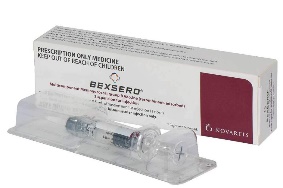 On the immunisation schedule at ages 3 months, 5 months and 12 months plus high-risk groups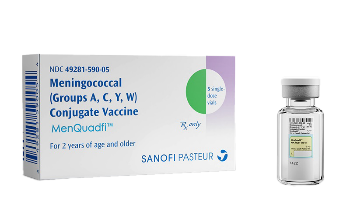 MENQUADFI®On the immunisation schedule for certain high-risk groupsGARDASIL 9® 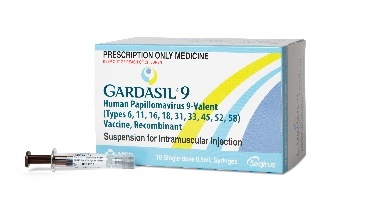 On the immunisation schedule at ages 11 to 12 years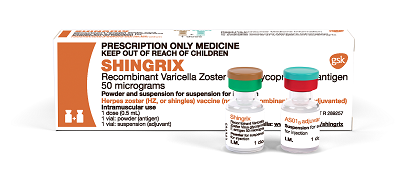 SHINGRIX®On the immunisation schedule for people in their 65th year of lifeVACCINEPHARMACIST VACCINATOR INTERN PHARMACIST VACCINATORAGE RESTRICTIONS & FUNDING Meningococcal B (Bexsero) MenBYesMedicines Regulations 1984 does not allow intern pharmacists to administerFunded as per Pharmac eligibility criteriaMedicines Regulations 1984 restrict pharmacist vaccinators to administer to those 16 years and overMeningococcal ACWY (MenQuadfi)MenACWYYesMedicines Regulations 1984 does not allow intern pharmacists to administerFunded as per Pharmac eligibility criteria Medicines Regulations 1984 restrict pharmacist vaccinators to administer to those 16 years and overHuman papillomavirus (Gardasil 9)HPV9YesYesFunded as per Pharmac eligibility criteria Varicella zoster (Shingles) (Shingrix)rZVYesMedicines Regulations 1984 does not allow intern pharmacists to administerFunded as per Pharmac eligibility criteria (i.e. in their 65th year of life)Medicines Regulations 1984 restrict pharmacist vaccinators to administer to those 50 years and over (funded or unfunded)Measles, mumps and rubella (Priorix)MMRYesYesFunded as per Pharmac eligibility criteria (i.e. no 2 documented doses) 3 years and overTetanus, diphtheria, acellular pertussis (Boostrix)TdapYesMedicines Regulations 1984 does not allow intern pharmacists to administerFunded as per Pharmac eligibility criteria (i.e. 45y, 65y, each pregnancy)Medicines Regulations 1984 restrict pharmacist vaccinators to administer to anyone 18 years and over, or 13 years and over if pregnant.Influenza (multiple brands)InfluenzaYesYesFunded as per Pharmac eligibility criteria 3 years and overCOVID-19 (multiple brands)COVID-19YesYesFunded as per Pharmac eligibility criteria 3 years and over (with completion of appropriate COVID training)VACCINESPHARMACODE – FUNDEDOrder via CIR Inventory Portal weeklyPHARMACODE - UNFUNDEDPHARMACODE - UNFUNDEDPHARMACODE - UNFUNDEDMenBBexsero 2556251 (single)Maximum order quantity: 20 units HCL – Bexsero2556251 (single)MenACWYMenQuadfi 2649012 (single)Maximum order quantity: 10 unitsHCL - MenactraHCL - MenQuadfi1179341 (5 pack)2649012 (single)HPVGardasil9 2506254 (10 pack)Maximum order quantity: 20 units (2xOP)HCL - Gardasil 92485427 (single)rZV/ShinglesShingrix 2631687 (single)Maximum order quantity: 10 unitsHCL - Shingrix1173125 (single)rZV/ShinglesShingrix 2631687 (single)Maximum order quantity: 10 unitsPropharma - Shingrix2631687 (single)MMRPriorix 2509369 (10 pack)Maximum order quantity: 20 units (2xOP)HCL - Priorix1161737 (single)TdapBoostrix 2459418 (10 pack)Maximum order quantity: 50 units (5xOP)HCL/Propharma - Boostrix2061996 (single)InfluenzaOrder via usual pharmacy wholesaler. Has upfront cost.Order via usual pharmacy wholesaler. Has upfront cost.Order via usual pharmacy wholesaler. Has upfront cost.COVID-19 Order via CIR Inventory Portal (various brands)Order via CIR Inventory Portal (various brands)Order via CIR Inventory Portal (various brands)VACCINESAGE (funded or unfunded)RECORDINGHPV, MMRUnder 13 yearsNIR3 formHPV, MMR13 years and overAIRTdap13 years and over if pregnantIf not pregnant, 18 years and overAIRMenB, MenACWY16 years and overAIRrZV/Shingles50 years and overAIRInfluenzaAll agesCIR / AIRCOVID-19All agesCIRVACCINESPHARMACODE – FUNDEDOrder via CIR Inventory PortalCLAIMINGMenBBexsero 2556251 (single)Complete in Pharmacy Management System (RxOne, Toniq). Select correct pharmacode based on table on page 8.If funded:Dispense vaccine(s) as A4/J4Dispense one ‘Immunisation Administration’ to claim feeIf unfunded enter vaccine(s) as NSS. The cost of the vaccine plus the administration fee can be passed to the health consumer as a private purchase.MenACWYMenQuadfi 2649012 (single)Complete in Pharmacy Management System (RxOne, Toniq). Select correct pharmacode based on table on page 8.If funded:Dispense vaccine(s) as A4/J4Dispense one ‘Immunisation Administration’ to claim feeIf unfunded enter vaccine(s) as NSS. The cost of the vaccine plus the administration fee can be passed to the health consumer as a private purchase.HPVGardasil9 2506254 (10 pack)Complete in Pharmacy Management System (RxOne, Toniq). Select correct pharmacode based on table on page 8.If funded:Dispense vaccine(s) as A4/J4Dispense one ‘Immunisation Administration’ to claim feeIf unfunded enter vaccine(s) as NSS. The cost of the vaccine plus the administration fee can be passed to the health consumer as a private purchase.rZV/ShinglesShingrix 2631687 (single)Complete in Pharmacy Management System (RxOne, Toniq). Select correct pharmacode based on table on page 8.If funded:Dispense vaccine(s) as A4/J4Dispense one ‘Immunisation Administration’ to claim feeIf unfunded enter vaccine(s) as NSS. The cost of the vaccine plus the administration fee can be passed to the health consumer as a private purchase.MMRPriorix 2509369 (10 pack)Complete in Pharmacy Management System (RxOne, Toniq). Select correct pharmacode based on table on page 8.If funded:Dispense vaccine(s) as A4/J4Dispense one ‘Immunisation Administration’ to claim feeIf unfunded enter vaccine(s) as NSS. The cost of the vaccine plus the administration fee can be passed to the health consumer as a private purchase.TdapBoostrix 2459418 (10 pack)Complete in Pharmacy Management System (RxOne, Toniq). Select correct pharmacode based on table on page 8.If funded:Dispense vaccine(s) as A4/J4Dispense one ‘Immunisation Administration’ to claim feeIf unfunded enter vaccine(s) as NSS. The cost of the vaccine plus the administration fee can be passed to the health consumer as a private purchase.InfluenzaVarious brands. Order via usual wholesaler. Complete in Pharmacy Management System (RxOne, Toniq). Select correct pharmacode based on table on page 8.If funded:Dispense vaccine(s) as A4/J4Dispense one ‘Immunisation Administration’ to claim feeIf unfunded enter vaccine(s) as NSS. The cost of the vaccine plus the administration fee can be passed to the health consumer as a private purchase.COVID-19Various brands. Order via CIR Inventory Portal.Complete as usual in CIR: each vaccination will automatically generate the separate COVID-19 Vaccination Administration Fee.